Любительская гоночная серия «Time Attack»Технические требования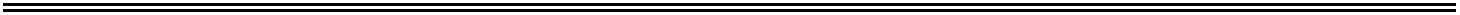 «СПЕЦИАЛЬНЫЕ ТЕХНИЧЕСКИЕ ТРЕБОВАНИЯЛЕГКОВЫМ АВТОМОБИЛЯМ, УЧАСТВУЮЩИМ В ЛЮБИТЕЛЬСКОЙ ГОНОЧНОЙ СЕРИИ «TIME ATTACK CRIMEA»МГК «CRIMEA GP»г. ЕВПАТОРИЯ2017 г.Страница 1 из 7Любительская гоночная серия «Time Attack»Технические требованияДЕЛЕНИЕ НА КЛАССЫДеление на классы производится согласно следующих данных:Класс «Первый» Допускаются автомобили с атмосферным двигателем объемом до 1.7 литра включительно. Поправочный коэффициент на двигатели с наддувом 1.13. Поправочный коэффициент на роторный двигатель 1,7.Допускаются автомобили, оборудованные серийно двигателями маркировки FA20 без турбонаддува и 1.4TFSI с турбонаддувом.Силовой агрегат и трансмиссия: Двигатель серийный для данной марки автомобиля. Допускается установка нестандартной ГБЦ, разрезных шестерней, распред. валов, многодроссельной системы впуска, нестандартной системы выпуска, включая все ее элементы (выпускная система должна выводить отработанные газы за пределы кузова автомобиля в задней его части). Блок управления двигателем свободный. Допускается установка КПП, выпускаемая серийно для данной марки автомобиля. Использование кулачковых КПП запрещено. Допускается установка нестандартных блокировок дифференциала, выпускаемых фабрично для данной модели КПП. Допускается использование радиатора увеличенного сечения при условии его фабричного изготовления. Место расположения радиатора – под капотом автомобиля.Топливная система: топливный бак, магистрали, рейка заводские для данной модели двигателя. Применяемое топливо – бензин. Производитель топлива, равно как и октановое число применяемого топлива – свободные. Запрещается применение лигроина, толуола, эфирно-спиртовых смесей, нитрометана и его производных, а так же синдикатирующих присадок и промоуторов горения.Тормозная система: допускается использование тормозного механизма, выпускаемого серийно для данной марки автомобиля. Тормозные диски и колодки свободные при условии фабричного изготовления. Допускается установка армированных тормозных шлангов.Шины: разрешается использование любых гражданских шин с treadwear не ниже 140.Кузов: допускается установка нестандартного капота при условии крепления дополнительными замками в количестве не менее двух штук, нестандартных передних крыльев из композитных материалов, переднего и заднего бампера, порогов. Крышка багажника, двери, задние крылья, крыша заводские для данной модели автомобиля. Запрещается удаление передних фар и задних фонарей. Допускается замена одной из передних фар на корпус из композитных материалов для подвода холодного воздуха в систему впуска.Салон: разрешается демонтаж салона и его элементов. Запрещается демонтировать панель приборов и центральную консоль. Разрешается замена передних сидений на сиденья спортивного типа. Допускается установка вварного каркаса безопасности и болтового каркаса безопасности при условии его фабричного изготовления для данной модели автомобиля. Ремни безопасности серийные для данной модели, либо спортивного типа с не менее тремя точками крепления.Страница 2 из 7Любительская гоночная серия «Time Attack»Технические требованияКласс «Атмосферный». Допускаются автомобили с атмосферным двигателем объемом до 3-х литров включительно, а так же автомобили с турбо или компрессорным двигателемпоправочным коэффициентом 1,7. Поправочный коэффициент на роторный двигатель1,7.Допускаются автомобили, оборудованные серийно двигателями 2,0(T)FSI c турбонаддувом, а так же автомобили, относящиеся к классу «хот-хэтч» с приводом на одну ось.Силовой агрегат и трансмиссия: Двигатель серийный для данной марки автомобиля. Допускается установка нестандартной ГБЦ, разрезных шестерней, распред. валов, многодроссельной системы впуска, нестандартной системы выпуска, включая все ее элементы (выпускная система должна выводить отработанные газы за пределы кузова автомобиля в задней его части). Блок управления двигателем свободный. Допускается установка КПП, выпускаемая серийно для данной марки автомобиля либо кулачковая КПП фабричного изготовления. Допускается установка нестандартных блокировок дифференциала, выпускаемых фабрично для данной модели КПП. Допускается использование радиатора увеличенного сечения при условии его фабричного изготовления. Место расположения радиатора – под капотом автомобиля.Топливная система: Допускается использование спортивного топливного бака при условии отделения его от салона несгораемой герметичной перегородкой. Топливные магистрали свободные при условии фабричного изготовления. При установке внешних топливных насосов обязательно использование системы пожаротушения. Прокладка топливных магистралей через салон автомобиля запрещена. Топливная рейка свободная при условии фабричного производства. Применяемое топливо – бензин. Производитель топлива, равно какоктановое число применяемого топлива – свободные. Запрещается применение лигроина, толуола, эфирно-спиртовых смесей, нитрометана и его производных, а так же синдикатирующих присадок и промоуторов горения.Тормозная система: допускается использование тормозного механизма, выпускаемого серийно для данной марки автомобиля, либо нестандартного механизма при условии его фабричного изготовления. Тормозные диски и колодки свободные при условии фабричного изготовления. Допускается установка армированных тормозных шлангов.Шины: разрешается использование любых гражданских шин с treadwear не ниже 140.Кузов: допускается установка капота из композитных материалов при условии крепления дополнительными замками в количестве не менее двух штук, нестандартных передних крыльев из композитных материалов, переднего и заднего бампера, порогов. Крышка багажника может быть исполнена из композитных материалов при условии крепления дополнительными замками в количестве не менее двух штук. Допускается использование дверей из композитных материалов, при этом автомобиль должен быть оборудован болтовым каркасом безопасности с боковой защитой водителя. Задние крылья, крыша заводские для данной модели автомобиля, при этом допускается установка дополнительных расширений из композитных материалов. Запрещается удаление передних фар и задних фонарей. Допускается замена одной из передних фар на корпус из композитных материалов для подвода холодного воздуха в систему впуска.Страница 3 из 7Любительская гоночная серия «Time Attack»Технические требованияСалон: демонтаж салона и его элементов разрешен.   Разрешается замена передних сидений на сиденья спортивного типа. Допускается установка вварного каркаса безопасности и болтового каркаса безопасности при условии его фабричного изготовления для данной модели автомобиля. Ремни безопасности серийные для данной модели, либо спортивного типа с не менее тремя точками крепления.Класс «Турбосток» Допускаются автомобили с турбонаддувом или компрессором и рабочим объемом двигателя до 4.0 литра, а также автомобили с атмосферным двигателем рабочего объема больше 3.0 литров. Поправочный коэффициент на роторный двигатель 1,6.Для автомобилей модели MMC LANCER EVO запрещается: использование нестандартных форсунок подачи топлива, нестандартного блока управления двигателем. Максимальная ширина шины для данного автомобиля 265мм.Силовой агрегат и трансмиссия: Двигатель серийный для данной марки автомобиля. Допускается установка нестандартной ГБЦ, разрезных шестерней, распред. валов, нестандартной системы выпуска, включая все ее элементы (выпускная система должна выводить отработанные газы за пределы кузова автомобиля в задней его части). Блок управления двигателем свободный. Турбонагнетатель серийный для данной модели автомобиля. Для автомобилей марки Subaru разрешается использование турбокомпрессора Garret GT(X) 28 всех моделей и его аналогов. Допускается установка КПП, выпускаемая серийно для данной марки автомобиля. Использование кулачковых КПП запрещено. Допускается установка нестандартных блокировок дифференциала, выпускаемых фабрично для данной модели КПП или редуктора. Допускается использование радиатора увеличенного сечения при условии его фабричного изготовления. Место расположения радиатора – под капотом автомобиля.Топливная система: топливный бак, магистрали, рейка заводские для данной модели двигателя. Применяемое топливо – бензин. Производитель топлива, равно как и октановое число применяемого топлива – свободные. Запрещается применение лигроина, толуола, эфирно-спиртовых смесей, нитрометана и его производных, а так же синдикатирующих присадок и промоуторов горения.Тормозная система: допускается использование тормозного механизма, выпускаемого серийно для данной марки автомобиля. Тормозные диски и колодки свободные при условии фабричного изготовления. Допускается установка армированных тормозных шлангов.Шины: разрешается использование любых гражданских шин с treadwear не ниже 140.Кузов: допускается установка капота из композитных материалов при условии крепления дополнительными замками в количестве не менее двух штук, нестандартных передних крыльев из композитных материалов, переднего и заднего бампера, порогов. Крышка багажника может быть исполнена из композитных материалов при условии крепления дополнительными замками в количестве не менее двух штук. Двери, задние крылья, крыша заводские для данной модели автомобиля. Запрещается удаление передних фар и задних фонарей. Допускается замена одной из передних фар на корпус из композитных материалов для подвода холодного воздуха в систему впуска.Страница 4 из 7Любительская гоночная серия «Time Attack»Технические требованияСалон: разрешается демонтаж салона и его элементов. Запрещается демонтировать панель приборов и центральную консоль. Разрешается замена передних сидений на сиденья спортивного типа. Допускается установка вварного каркаса безопасности и болтового каркаса безопасности при условии его фабричного изготовления для данной модели автомобиля. Ремни безопасности серийные для данной модели, либо спортивного типа с не менее тремя точками крепления.Класс «Mono-GT» Допускаются автомобили с приводом на одну ось, с атмосферным, турбо, компрессорным или роторным двигателем. Рабочий объем без ограничений. К участию не допускаются автомобили, принимающие участие в классе «Атмосферный», а так же автомобили моделей Honda Integra, Honda Civic, Toyota Corolla Levin (с приводом на переднюю ось), Toyota Sprinter Trueno (с приводом на переднюю ось).Силовой агрегат и трансмиссия: Двигатель серийный для данной марки автомобиля. Допускается установка нестандартной ГБЦ, разрезных шестерней, распред. валов, нестандартной системы выпуска, включая все ее элементы (выпускная система должна выводить отработанные газы за пределы кузова автомобиля в задней его части). Блок управления двигателем свободный. Турбонагнетатель свободный. Допускается установка КПП, выпускаемая серийно для данной марки автомобиля. Использование кулачковых КПП запрещено. Допускается установка нестандартных блокировок дифференциала, выпускаемых фабрично для данной модели КПП или редуктора. Допускается использование радиатора увеличенного сечения при условии его фабричного изготовления. Место расположения радиатора – под капотом автомобиля.Топливная система: топливный бак, магистрали, заводские для данной модели двигателя. Применяемое топливо – бензин. Производитель топлива, равно как и октановое число применяемого топлива – свободные. Запрещается применение лигроина, толуола, эфирно-спиртовых смесей, нитрометана и его производных, а так же синдикатирующих присадок и промоуторов горения.Тормозная система: допускается использование тормозного механизма, выпускаемого серийно для данной марки автомобиля. Тормозные диски и колодки свободные при условии фабричного изготовления. Допускается установка армированных тормозных шлангов.Шины: разрешается использование любых гражданских шин с treadwear не ниже 140.Кузов: допускается установка капота из композитных материалов при условии крепления дополнительными замками в количестве не менее двух штук, нестандартных передних крыльев из композитных материалов, переднего и заднего бампера, порогов. Крышка багажника может быть исполнена из композитных материалов при условии крепления дополнительными замками в количестве не менее двух штук. Двери, задние крылья, крыша заводские для данной модели автомобиля. Запрещается удаление передних фар и задних фонарей. Допускается замена одной из передних фар на корпус из композитных материалов для подвода холодного воздуха в систему впуска.Салон: разрешается демонтаж салона и его элементов. Разрешается замена передних сидений на сиденья спортивного типа. Допускается установка вварного каркаса безопасности и болтового каркаса безопасности при условии его фабричного изготовления для данной модели автомобиля. Ремни безопасности серийные для данной модели, либо спортивного типа с не менее тремя точками крепления.Страница 5 из 7Любительская гоночная серия «Time Attack»Технические требованияКласс «Turbo-PRO» Допускаются автомобили без ограничения по типу привода и объему двигателя.Силовой агрегат и трансмиссия: Двигатель серийный для данной марки автомобиля. Допускается установка нестандартной ГБЦ, разрезных шестерней, распред. валов, многодроссельной системы впуска, нестандартной системы выпуска, включая все ее элементы (выпускная система должна выводить отработанные газы за пределы кузова автомобиля). Блок управления двигателем свободный. Турбонагнетатель свободный. Трансмиссия свободная. Допускается установка нестандартных блокировок дифференциала, выпускаемых фабрично для данной модели КПП. Допускается использование радиатора увеличенного сечения при условии его фабричного изготовления. Место расположения радиатора – под капотом, либо в багажнике.Топливная система: Допускается использование спортивного топливного бака при условии отделения его от салона несгораемой герметичной перегородкой. Топливные магистрали свободные при условии фабричного изготовления. Прокладка топливных магистралей через салон автомобиля запрещена. Топливная рейка свободная при условии фабричного производства. Применяемое топливо – бензин. Производитель топлива, равно как и октановое число применяемого топлива – свободные. Запрещается применение лигроина, толуола, эфирно-спиртовых смесей, нитрометана и его производных, а так же синдикатирующих присадок и промоуторов горения.Тормозная система: допускается использование тормозного механизма, выпускаемого серийно для данной марки автомобиля, либо нестандартного механизма при условии его фабричного изготовления. Тормозные диски и колодки свободные при условии фабричного изготовления. Допускается установка армированных тормозных шлангов.Шины: разрешается использование любых гражданских шин, а также полусликов. Решение спорных вопросов о допуске тех или иных шин принимается техническим комиссаром.Кузов: допускается установка капота из композитных материалов при условии крепления дополнительными замками в количестве не менее двух штук, нестандартных передних и задних крыльев из композитных материалов, переднего и заднего бампера, порогов. Крышка багажника может быть исполнена из композитных материалов при условии крепления дополнительными замками в количестве не менее двух штук. Крыша заводская для данной модели автомобиля. Запрещается удаление передних фар и задних фонарей. Допускается замена одной из передних фар на корпус из композитных материалов для подвода холодного воздуха в систему впуска. Допускается замена дверей на нестандартные из композитных материалов, при условии установленного вварного каркаса безопасности, либо болтового с продольной боковой защитой («сайдбар»). Запрещается удаление водительской дверной обшивки (дверной карты) при отсутствии вварного каркаса безопаснсти, либо болтового с продольной боковой защитой («сайдбар»).Салон: демонтаж салона и его элементов разрешен. Запрещается демонтировать панель приборов и центральную консоль. Разрешается замена передних сидений на сиденья спортивного типа. Допускается установка болтового каркаса безопасности при условии его фабричного изготовления для данной модели автомобиля. Допускается установка вварного каркаса безопасности. Ремни безопасности серийные для данной модели, либо спортивного типа с не менее тремя точками крепления.Страница 6 из 7Любительская гоночная серия «Time Attack»Технические требованияДополнения:во всех классах запрещается использование закиси азотаво всех классах, кроме “           ” “Turbo-PRO”, запрещается участие автомобилей, подготовленных по российским или международным автоспортивным требованиям.Страница 7 из 7